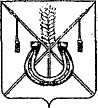 АДМИНИСТРАЦИЯ КОРЕНОВСКОГО ГОРОДСКОГО ПОСЕЛЕНИЯКОРЕНОВСКОГО РАЙОНАПОСТАНОВЛЕНИЕот ________ 		                                                  			  № ______г. Кореновск Об утверждении порядка формирования, ведения и обязательного опубликования перечня муниципального имущества,находящегося в собственности Кореновского городскогопоселения Кореновского района и свободного от правтретьих лиц (за исключением имущественных прав субъектовмалого и среднего предпринимательства), предназначенногодля предоставления во владение и (или) в пользование субъектаммалого и среднего предпринимательства и организациям,образующим инфраструктуру поддержки субъектовмалого и среднего предпринимательстваВ соответствии с Федеральным законом от 24 июля 2007 года                                  № 209-ФЗ  «О развитии малого и среднего предпринимательства в                   Российской Федерации» и Федеральным законом от 22 июля 2008 года                            № 159-ФЗ «Об особенностях отчуждения недвижимого имущества, находящегося в государственной собственности субъектов Российской Федерации или в муниципальной собственности и арендуемого                          субъектами малого и среднего предпринимательства, и о внесении                         изменений в отдельные законодательные акты Российской Федерации» администрация Кореновского городского поселения Кореновского района                           п о с т а н о в л я е т:1. Утвердить Порядок формирования, ведения и обязательного опубликования перечня муниципального имущества, находящегося в собственности Кореновского городского поселения Кореновского                              района и свободного от прав третьих лиц (за исключением                          имущественных прав субъектов малого и среднего предпринимательства), предназначенного для предоставления во владение и (или) в пользование субъектам малого и среднего предпринимательства и организациям, образующим инфраструктуру поддержки субъектов малого и среднего предпринимательства (прилагается).2. Общему отделу администрации Кореновского городского поселения Кореновского района (Устинова) обнародовать настоящее постановление и обеспечить его размещение на официальном сайте администрации Кореновского городского поселения Кореновского района в информационно - телекоммуникационной сети «Интернет».3. Контроль за выполнением настоящего постановления возложить на начальника отдела имущественных и земельных отношений администрации Кореновского городского поселения Кореновского района Ю.Н. Алишину. 4. Постановление вступает в силу после его официального обнародования.ГлаваКореновского городского поселенияКореновского района                                                                                Е.Н. ПергунПОРЯДОКформирования, ведения и обязательного опубликования перечня муниципального имущества, находящегося в собственности Кореновского городского поселения Кореновского района и свободного от прав третьих лиц (за исключением имущественных прав субъектов малого и среднего предпринимательства), предназначенного для предоставления во владение и (или) в пользование субъектам малого и среднего предпринимательства и организациям, образующим инфраструктуру поддержки субъектов малого и среднего предпринимательства1. Настоящий Порядок определяет процедуру формирования, ведения и обязательного опубликования перечня муниципального имущества, находящегося в собственности Кореновского городского поселения Кореновского района и свободного от прав третьих лиц (за исключением имущественных прав субъектов малого и среднего предпринимательства), предназначенного для предоставления во владение и (или) в пользование субъектам малого и среднего предпринимательства и организациям, образующим инфраструктуру поддержки субъектов малого и среднего предпринимательства (далее – Перечень). 2. Порядок разработан в соответствии с требованиями Гражданского кодекса Российской Федерации, федеральными законами от 06 октября                        2003 года № 131-ФЗ «Об общих принципах организации местного самоуправления в Российской Федерации», от 26 июля 2006 года № 135-ФЗ «О защите конкуренции», от 22 июля 2008 года № 159-ФЗ «Об особенностях отчуждения недвижимого имущества, находящегося в государственной собственности субъектов Российской Федерации или в муниципальной собственности и арендуемого субъектами малого и среднего предпринимательства и о внесении изменений в отдельные законодательные акты Российской Федерации», от 24 июля 2007 года № 209-ФЗ «О развитии малого и среднего предпринимательства в Российской Федерации», решением Совета Кореновского городского поселения Кореновского района от 19 февраля 2014 года № 406 «Об утверждении Положения о порядке владения, пользования и распоряжения муниципальным имуществом Кореновского городского поселения Кореновского района» (с изменениями от 18 марта                  2014 года № 416, от 29 октября 2014 года № 22, от 18 марта 2015 года № 69, от 2 сентября 2015 года № 108), Уставом Кореновского городского поселения Кореновского района.3. В Перечень вносятся сведения о муниципальном имуществе Кореновского городского поселения Кореновского района, в том числе зданиях, строениях, сооружениях, нежилых помещениях, оборудованиях, машинах, механизмах, установках, транспортных средствах, свободном от прав третьих лиц (за исключением имущественных прав субъектов малого и среднего предпринимательства) (далее – Имущество или Объекты), соответствующем следующим критериям:а) муниципальное имущество свободно от прав третьих лиц (за исключением имущественных прав субъектов малого и среднего предпринимательства);б) муниципальное имущество не ограничено в обороте;в) муниципальное имущество не является объектом религиозного назначения;г) муниципальное имущество не является объектом незавершенного строительства;д) в отношении муниципального имущества не принято решение главы Кореновского городского поселения Кореновского района о предоставлении его иным лицам;е) муниципальное имущество не включено в прогнозный план (программу) приватизации имущества, находящегося в собственности Кореновского городского поселения Кореновского района;ж) муниципальное имущество не признано аварийным и подлежащим сносу или реконструкции.4. Включению в перечень, в соответствии с главой 4 Федерального закона от 26 июля 2006 года № 135-ФЗ «О защите конкуренции», не подлежат земельные участки, находящиеся в собственности Кореновского городского поселения Кореновского района.5. Формирование и ведение Перечня осуществляется отделом имущественных и земельных отношений администрации Кореновского городского поселения Кореновского района (далее – Отдел). Утверждение Перечня и внесение изменений в него производится правовым актом администрации Кореновского городского поселения Кореновского района. 6. Включение Имущества в Перечень либо исключение Имущества из Перечня осуществляется постановлением администрации Кореновского городского поселения Кореновского района, проект которого готовится Отделом на основании предложений муниципальных учреждений и предприятий Кореновского городского поселения Кореновского района, ежегодно представляемых в Отдел с периодичностью не реже одного раза в год до 1 ноября текущего года.7. Предложения о включении Имущества в Перечень должны содержать:1) идентификационные характеристики, его местонахождение; 2) инвентарный номер Объекта в реестре муниципального имущества Кореновского городского поселения Кореновского района; 3) приложения – копии документов, подтверждающих сведения, указанные в подпунктах 1 и 2 пункта 6 настоящего Порядка. 8. Предложения рассматриваются Отделом не более 30 календарных дней с даты их поступления, в течение которых муниципальные учреждения и предприятия Кореновского городского поселения Кореновского района, представившие предложения, обязаны обеспечить беспрепятственный осмотр специалистом Отдела соответствующего Объекта.Отдел по мотивированному запросу истребует от муниципальных учреждений и предприятий Кореновского городского поселения Кореновского района, представивших предложение, дополнительную информацию. По результатам рассмотрения поступившего предложения Отдел подготавливает проект постановления администрации Кореновского городского поселения Кореновского района о включении Объекта, указанного в предложении, в Перечень, либо возвращает предложение с указанием причины отказа.9. Основанием для возвращения предложения является:1). обременение имущества правами третьих лиц (за исключением имущественных прав субъектов малого и среднего предпринимательства);2). прекращения права муниципальной собственности Кореновского городского поселения Кореновского района на объекты учета в случаях, предусмотренных действующим законодательством Российской Федерации;3) постановки объекта недвижимого муниципального имущества на капитальный ремонт и (или) реконструкцию.10. Имущество может быть использовано в целях предоставления его во владение и (или) в пользование на долгосрочной основе субъектам малого и среднего предпринимательства и организациям, образующим инфраструктуру поддержки субъектов малого и среднего предпринимательства в соответствии с частью 2.1 статьи 9 Федерального закона от 22 июля 2008 года № 159-ФЗ «Об особенностях отчуждения недвижимого имущества, находящегося в государственной собственности субъектов Российской Федерации или муниципальной собственности и арендуемого субъектами малого и среднего предпринимательства, и о внесении изменений в отдельные законодательные акты Российской Федерации» (далее – Федеральный закон от 22 июля 2008 года № 159-ФЗ). 11. При исключении Имущества из Перечня учитывается: 1). невозможность дальнейшего использования Имущества ввиду его неудовлетворительного технического состояния (повреждение, уничтожение в результате пожара, аварии, стихийного или иного бедствия, хищение имущества и другое);2). невостребованность объектов для указанных в настоящем Порядке целей в течение одного года с момента включения в Перечень;3). необходимости использования объекта для муниципальных нужд;4). в случае передачи в установленном действующим законодательством порядке Объекта муниципальным учреждениям и предприятиям Кореновского городского поселения Кореновского района.12. Перечень ведется в электронном виде и на бумажном носителе. Сведения, содержащиеся в Перечне являются открытыми и общедоступными.13. Перечень и (или) изменения, внесенные в Перечень, подлежат обязательному опубликованию в печатном средстве массовой информации и размещены на официальном сайте администрации Кореновского городского поселения Кореновского района в информационно – телекоммуникационной сети «Интернет» не позднее 15 дней со дня его утверждения (внесения в него изменений). Начальник отделаимущественных и земельныхотношений администрацииКореновского городского поселенияКореновского района                                                                         Ю. Н. АлишинаПРИЛОЖЕНИЕУТВЕРЖДЕНпостановлением администрацииКореновского городского поселенияКореновского районаот _________ № _____